								         Αθήνα, 31.12.2021Προς τους							         ΑΠ: 11391Προέδρους των Ιατρικών Συλλόγωντης Χώρας		Κυρία/ε Πρόεδρε,Σας διαβιβάζουμε έγγραφο του Υπουργείου Mεταφορών & Υποδομών, Δ/νση Οδικής Κυκλοφορίας και Ασφάλειας, με θέμα: Αποστολή του ατύπως κωδικοποιημένου Π.Δ. 51/2021 (Α’ 101), (ΑΠ ΠΙΣ: 11392/30.12.2021)  με τη παράκληση όπως ενημερώσετε τα μέλη περιοχής ευθύνης του Συλλόγου σας.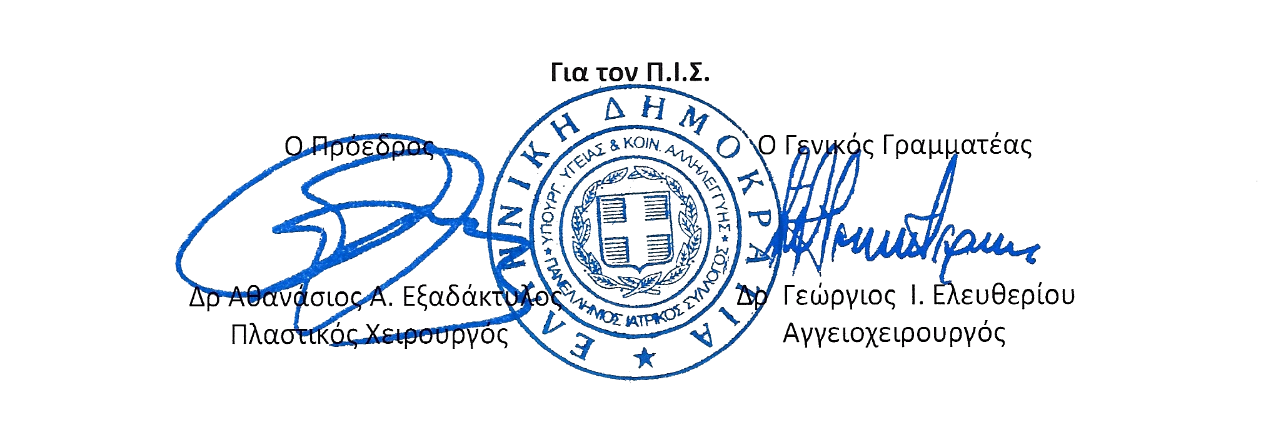 